AVVISO VERSAMENTO PASSI CARRABILIL’Amministrazione comunale rende noto che il pagamento del canone per le occupazioni permanenti (come quello relativo ai passi carrabili) va corrisposto annualmente entro il 31 marzo.Si ricorda, inoltre, che trattandosi di imposte per le quali vige il principio dell'autoliquidazione, l'utente dovrà procedere al relativo versamento, anche in assenza di recapito dell’avviso di pagamento o del bollettino.Si invitano pertanto i cittadini, qualora lo vogliano, a recarsi presso gli uffici comunali, primo piano, nei giorni di: lunedì e mercoledì dalle  ore 9,30/13,00giovedì pomeriggio ore 15,00/17,30 per ritirare i bollettini di pagamento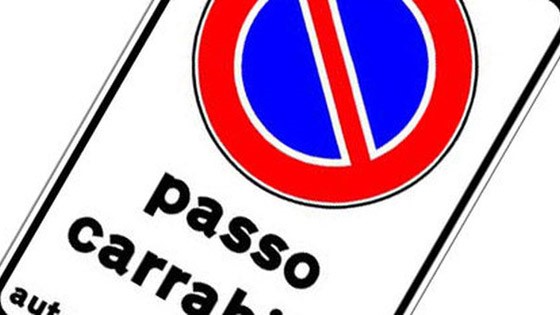 